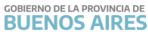 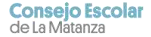 Comunicado A los equipos directivos,Desde el Consejo Escolar se solicita a los establecimientos informar la continuidad del servicio alimentario de DMC y comedor del 01 de Febrero del 2022.Tendran tiempo de informar hasta el dia 26 de Enero, mediante notas via mail al siguiente correo. saematanza@gmail.comConsejo Escolar de La Matanza.San Justo, 24 de Enero 2022                                                                                 Marta Graciela Díaz                                                                                 Presidenta Consejo Escolar                                                                                de La MatanzaFECHA 24/01/20222022 COMUNICADO CONSEJO ESCOLAR 003NIVEL Todos los Niveles y Modalidades Todos los Niveles y Modalidades Todos los Niveles y Modalidades Todos los Niveles y Modalidades EMITE Consejo EscolarConsejo EscolarConsejo EscolarConsejo EscolarDESTINO Equipos de conducciónEquipos de conducciónEquipos de conducciónEquipos de conducciónSAE- CONTINUIDAD SAE- CONTINUIDAD SAE- CONTINUIDAD SAE- CONTINUIDAD 